Bijlage 3	Een eerste proeve van hoe de sturing en beheersing per sturing- en                           toezichtpakket eruit zou kunnen zien voor een semi-verbonden partij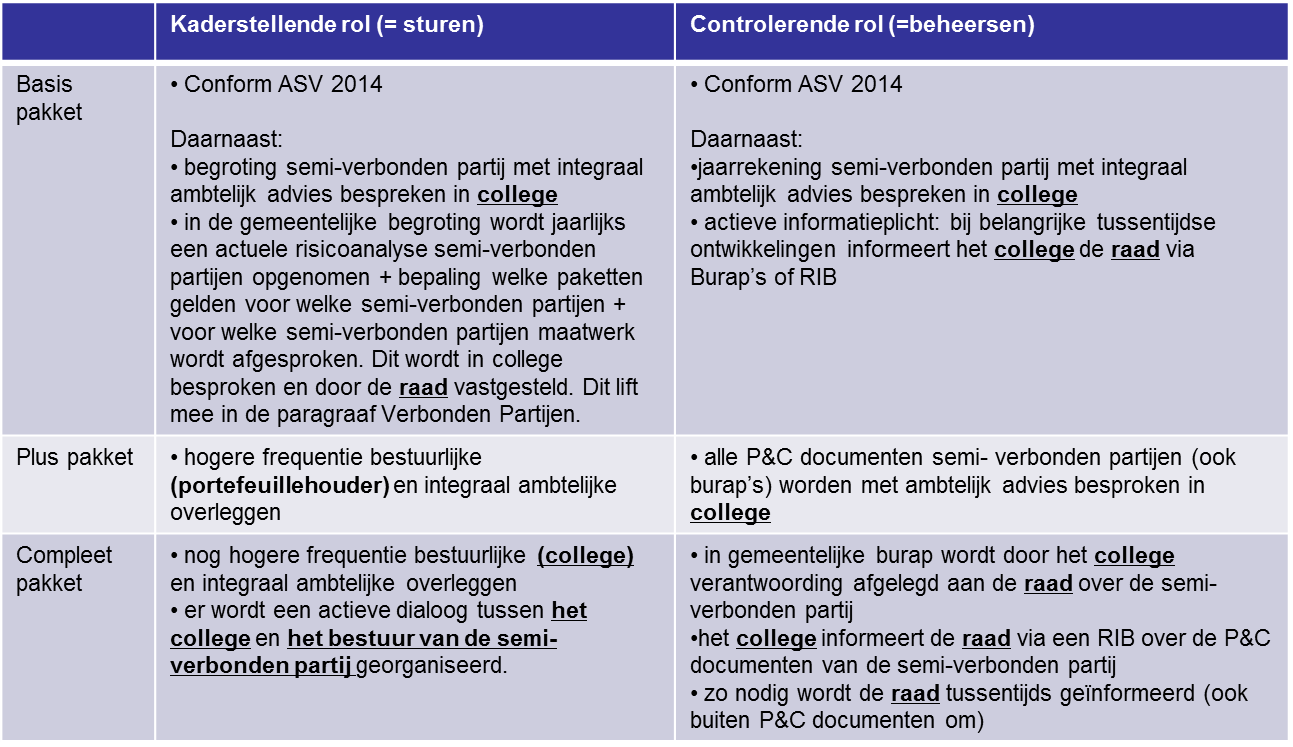 